ООО "Ютермо"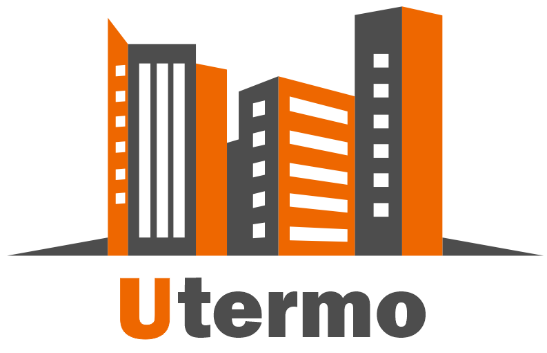 г. Краснодарул. Дзержинского, 3/2, оф. 410+7-905-406-75-76; 8 800 700-09-58www.utermo.ruИНН 2308252572; КПП 230801001; ОГРН 1182375001951ОПРОСНЫЙ ЛИСТНА ПОДБОРБЛОЧНОГО ТЕПЛОВОГО ПУНКТА (БТП)ОбъектОбъектТепловая нагрузкаТепловая нагрузкаСистема отопления (СО), кВт (Гкал/ч)Система вентиляции (СВ) кВт (Гкал/ч)Система ГВС, кВт (Гкал/ч)Параметры теплосети (ТС)Параметры теплосети (ТС)Параметры теплосети (ТС)Параметры теплосети (ТС)Параметры теплосети (ТС)Температурный график ТС зимний, °СВход (Т1)Выход (Т2)Температурный график ТС в точке излома, °СВход (Т1)Выход (Т2)Давление в ТС, кг/см2Вход (Р1)Выход (Р2)Схема присоединения к тепловой сети2-х трубная2-х трубнаяСхема присоединения к тепловой сети4-х трубная4-х трубнаяСистема отопление (СО)Система отопление (СО)Система отопление (СО)Тип подключения:зависимая через насосы смешенияТип подключения:независимая с теплообменникомТип регулирования:погодозависимое Тип регулирования:иное (уточнить)Нагреваемая среда:Резервирование ПТО (нет, 50%, 100%)Температурный график СО, °СВход Температурный график СО, °СВыход Гидравлическое сопротивление СО, кг/см2 (м.в.с)Расчетное давление в СО, кг/см2Объем воды в СО, лСтатический напор в СО, мЦиркуляционный насос для СОрезервированиеЦиркуляционный насос для СОсдвоенныйЦиркуляционный насос для СОчастотное регулированиеСистема вентиляции (СВ)Система вентиляции (СВ)Система вентиляции (СВ)Система вентиляции (СВ)Система вентиляции (СВ)Тип подключениянепосредственная (прямые параметры)Тип подключениянезависимая через теплообменникиТип подключениязависимая через насосы смешенияНагреваемая среда:Резервирование ПТО (нет, 50%, 100%)Температурный график СВ, °Свход Температурный график СВ, °Свыход Гидравлическое сопротивление СВ, к/см2 (м.в.с)Расчетное давление в СВ, кг/см2Объем воды в СВ, лСтатический напор в СВ, мЦиркуляционный насос для СВрезервированиеЦиркуляционный насос для СВсдвоенныйЦиркуляционный насос для СВчастотное регулированиеСистема ГВССистема ГВССистема ГВССистема ГВССистема ГВСТип подключения:одноступенчатая параллельнаяодноступенчатая параллельнаяТип подключения:двухступенчатая смешаннаядвухступенчатая смешаннаяКонструктивное исполнение двухступенчатой смешанной схемымоноблокмоноблокКонструктивное исполнение двухступенчатой смешанной схемы2 раздельных теплообменника2 раздельных теплообменникаМаксимальный часовой расход воды ГВС, м3/чРезервирование ПТО (нет, 50%, 100%)Температурный график системы ГВС, °СВход (В1)Вход (В1)Температурный график системы ГВС, °СВыходВыходГидравлическое сопротивление ГВС, кг/см2 (м.в.с)Расчетное давление в системе ГВС, кг/см2Статический напор в ГВС, мМин. давление холодной воды (В1) , кг/см2Расход воды на циркуляцию ГВС, % от максимального расходаЦиркуляционный насос для ГВСрезервированиерезервированиеЦиркуляционный насос для ГВСсдвоенныйсдвоенныйЦиркуляционный насос для ГВСчастотное регулированиечастотное регулированиеУзел ввода и учётаУзел ввода и учётаУзел ввода и учётаУзел вводаГрязевикУзел вводаФильтрУзел вводаРегулятор перепада давленияУзел учёта тепловой энергииОбщий на ИТПУзел учёта тепловой энергииОтдельно на каждую системуУзел учёта тепловой энергииУчёт расхода ХВСАвтоматикаАвтоматикаАвтоматикаАвтоматическое регулированиеАвтоматическое регулирование СОАвтоматическое регулированиеАвтоматическое регулирование СВАвтоматическое регулированиеАвтоматическое регулирование ГВСАвтоматическое регулированиеАвтоматическое регулирование подпиткиПараметры помещенияПараметры помещенияПараметры помещенияПараметры помещенияПараметры помещенияТемпература/влажность среды эксплуатации, °СМинимальный монтажный проем (ширина/высота), мРазмеры помещения для установки БТП (длина/ширина/высота), мКонтакты проектной организацииКонтакты проектной организацииОрганизацияКонтактное лицоКонтактные данныеКонтакты заказчикаКонтакты заказчикаОрганизацияКонтактное лицоКонтактные данные